LENGUAJE Y COMUNICACIÓN1 cuaderno universitario de cuadros de 100 hojas (forro transparente con el nombre del alumno, curso y de la asignatura).1 cuaderno universitario de cuadros de 100 hojas para Taller de Lenguaje (forro transparente con el nombre del alumno, curso y de la asignatura)INGLÉS1 cuaderno cuadriculado 100 hojas universitario (forro transparente con el nombre del alumno, curso y de la asignatura).MATEMÁTICAS1 cuaderno universitario de cuadro de 100 hojas para Matemática (forro transparente con el nombre del alumno, curso y de la asignatura).1 cuaderno universitario de cuadro de 100 hojas para Taller de Matemáticas (forro transparente con el nombre del alumno, curso y de la asignatura).Útiles de Geometría (transportador, compás, regla, lápiz grafito y lápices de colores.HISTORIA Y GEOGRAFÍA2 cuadernos de 100 hojas de cuadros (forro transparente con el nombre del alumno, curso y de la asignatura).1 Atlas universal y de Chile regionalizado Zig-ZagCS. NATURALES2 cuadernos universitarios de cuadro de 100 hojas (forro transparente con el nombre del alumno, curso y de la asignatura).Papel filtroRELIGIÓN1 cuaderno universitario cuadriculado 80 hojas (forro transparente con el nombre del alumno, curso y de la asignatura).1 BibliaARTES 1 cuaderno universitario croquis 100 hojas para Artística (forro transparente con el nombre del alumno, curso y de la asignatura).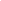 1 set pinturas acrílicas 12 colores o más1 adhesivo en barra de 36 grs. 1 tijera escolar punta roma (*)1 sacapuntas con depósito (*)1 plumón de pizarra para utilizar en clase de Lenguaje y Matemáticas1 plumón Permanente para trabajos en clases (Afiches, Papelógrafos, etc.)1 block médium° 99 1/8Lápiz grafitoGomaReglaLápices de coloresTijeras Pegamento en barraPapel Diamante (en bolsa tamaño oficio)Los materiales para las asignaturas de Artes y Tecnología se irán solicitando cada clase de acuerdo a lo estipulado por el profesor.ED. TECNOLÓGICA1 cuaderno Universitario de cuadros 100 hojas (forro transparente con el nombre del alumno, curso y de la asignatura).ED. MUSICALUn cuaderno de cuadros de 60 hojas y 1 cuaderno de pauta. (forro transparente con el nombre del alumno, curso y de la asignatura).1 instrumento musicalED. FÍSICA1 cuaderno cuadriculado de 60 hojas College (forro anaranjado con el nombre del alumno, curso y de la asignatura).Buzo del colegio, de acuerdo a Manual de Convivencia Interna.1 bolso con útiles de aseo para la clase (toalla, jabón, peineta, colonia, etc.)Polera de cambio de color blanco o azul, según lo indica el manual de ConvivenciaDAMAS: Delantal cuadrille azul VARONES: Cotona caféUNIFORMEVer el manual de convivenciaLIBRETA DE COMUNICACIONES1 cuaderno de 60 hojas (forro transparente con el nombre del alumno, curso y de la asignatura).